ŠOLSKI SKLAD JEŽEK (za šolsko svetovalno službo)Notranjska cesta 31370 LogatecDatum: ____________Ime in priimek vlagatelja: ______________________Naslov: _____________________________________PROŠNJAStarši _____________________ učenca/učenke ________________________ prosimo za pomoč šolskega sklada pri subvenciji ________________________________ (navedite dejavnost).Opišite razlog vaše prošnje.Podpis starša: _________________Obvezna priloga: odločba o otroškem dodatku ali potrdilo o brezposelnosti ali mnenje CSD,…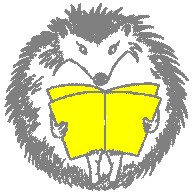 OSNOVNA ŠOLA 8 TALCEV LOGATEC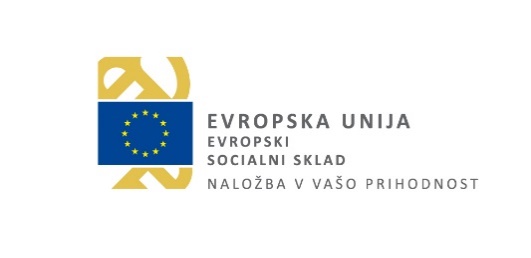 Notranjska cesta 31370 Logatectel: 01/759 00 60 e-pošta: osnovna.sola@8talcev.sispletna stran: www.8talcev.si